Name: __________________ 		REVIEW GRADE 5 – (6/4 – 10/4/2020)REVIEW UNIT 5Write 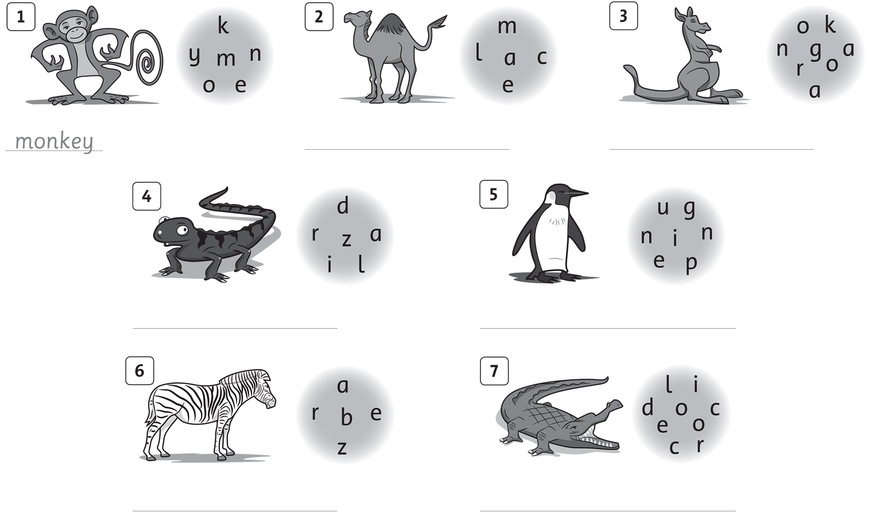 Write the question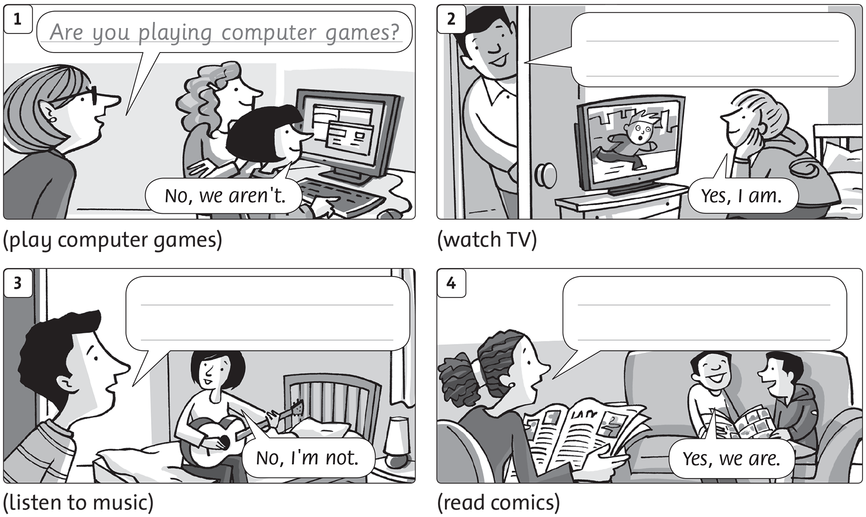 REVIEW UNIT 6Look and writeII. Read and circle the corrct words.III. Fill in the blanks. He  ....................  playing chess.How many puppets .................. he have?The monkey is ......................   a banana............... you  eating?		Yes, I am…………the monkeys climbing ? 	No, they are not.IV. Write.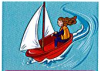 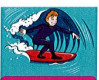 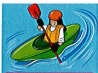        ..............................              .............................               ..............................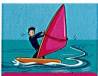 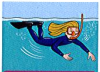 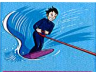    ...............................                ..............................                .............................  IV. Read and circle. 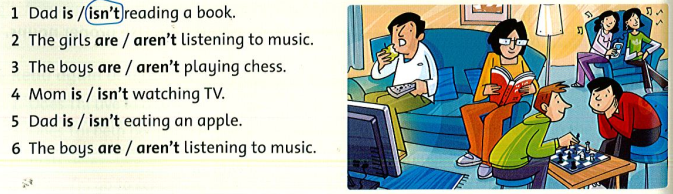 Read and write T (true) or F (false).  My name is Linh, and I’m from Viet Nam. I live with my parents and my younger brother. We all get up early every morning. After breakfast, my brother and I walk to school. We sing the national song every Monday morning. We take a nap at lunchtime, and then we have more lessons. School finishes at four o’clock. In the evenings, my mom cooks dinner. I go to bed at ten o’clock.Linh is from Thailand.  	                                          _______She lives with her grandpa.                                        _______She goes to bed at ten o’clock.                                   _______Her School finishes at five o’clock.                                    _______Her brother and she walk to school.                           _______They sing the national song every morning.              _______	  VIII. Make the questions1. I like playing volleyball.........................................................................................  ?2. I’m from Viet Nam.........................................................................................  ?3. His birthday is in June..............................................................................................?4. I’m eleven.............................................................................................. ?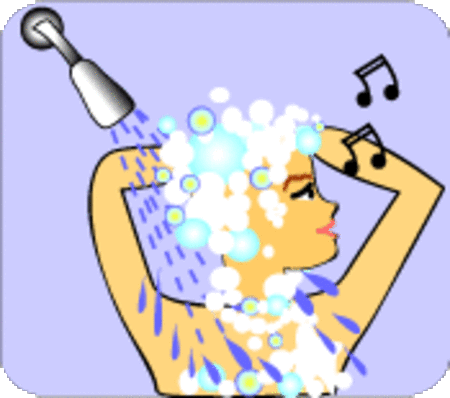 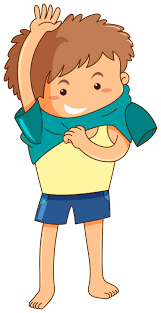 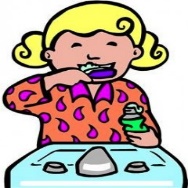 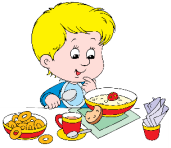 .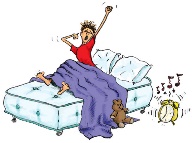 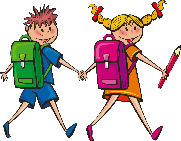 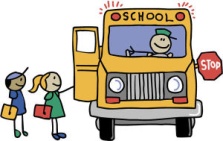 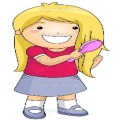 .She gets/ get up early.We catch/catches the bus.Xuan doesn’t have / don’t have breakfast with her family.Leo brushes/brush his teeth every morning.I have /has a shower every day.Do/does you go to school every day?Lan have /has breakfast every morning.Do/Does they catch the bus every morning?They don’t go /goes to school every day.